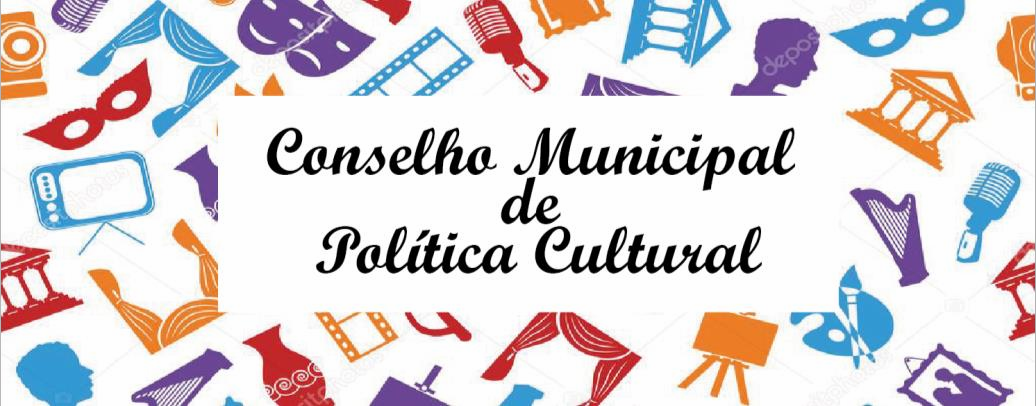 ANEXO - 02CRONOGRAMA Período de Inscrição21/02/2022 a 07/03/2022Credenciamento 08/03/2022 a 10/03/2022Período de Recurso  11/03/2022 (7h30min às 11h30min – 13h às 17h))Análise dos Recursos14/03/2022Publicação do Recurso e Homologação final das Inscrições 15/03/2022Fórum Municipal do CMPC 21/03/2022 (19h Auditório da Prefeitura)Posse e Eleição da Mesa Diretora 24/03/20221–(Às 8h30min no Auditório da Prefeitura) 